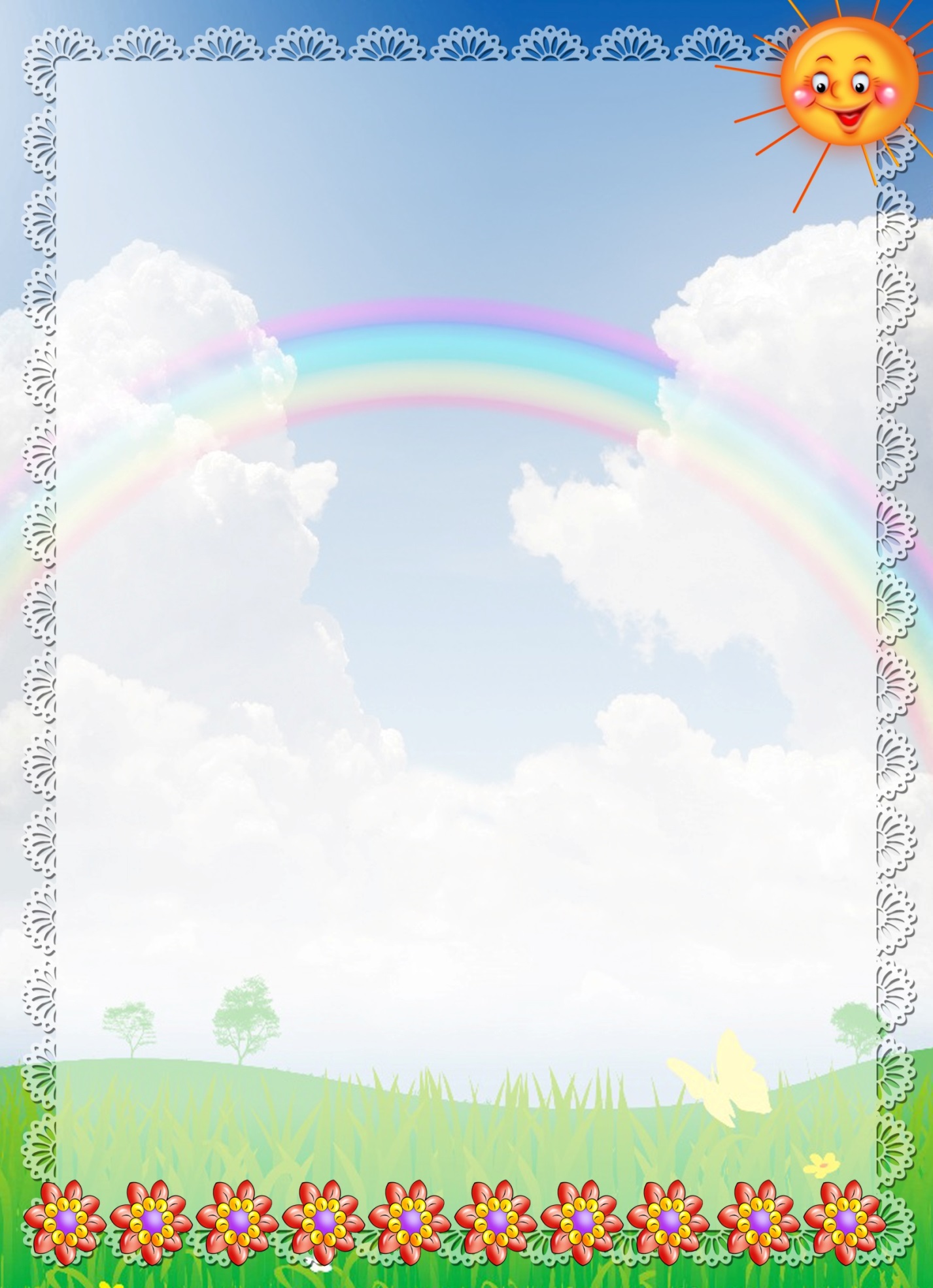 Когда ребёнок 5-6 лет говорит «домы» вместо «дома», «ухи» вместо «уши», «цыплёнки» вместо «цыплята» или «семь гусёв» вместо «семь гусей», тоздесь уже не приходится говорить о возрастных своеобразиях речи. В ходе специальных занятий у детей воспитываются прочные грамматические стереотипы, которые должны явиться как бы отправной точкой в деле постепенного овладения ребёнком языковыми нормами. Приведём некоторые приёмы работы по преодолению аграмматизмов в устной речи детей.Образование множественного числа имён существительных.Нужно  отработать  разные  типы  окончаний  имён  существительных множественного числа, так как именно многообразие этих окончаний и создаёт трудности.  Сделать  это  нужно  в  процессе  специальных  упражнений, напоминающих игру в слова. При этом взрослый называет одно за другим имена существительные в единственном числе, а ребёнок – во множественном. Для лучшего запоминания ребёнком правильных грамматических форм слова группируются по сходству окончаний множественного числа:стол – столы дом – дома стул – стульяшкаф – шкафы глаз – глаза лист – листьядвор – дворы город – города дерево – деревьяОсобое внимание нужно обратить на слова, в которых происходит выпадениегласного звука в корне слова (носок – носки, день – дни), а также, в которых имеется чередование согласных (ухо – уши). Здесь необходимо большее число повторений.Согласование существительных с числительными.Как и в примерах, приведённых выше, здесь особенно важно помочь ребёнкуовладеть многообразием окончаний имён существительных в сочетании счислительными.  В  ходе  упражнений  взрослый  произносит  сочетаниесуществительного с числительным «один», а ребёнок в ответ называет это жесамое существительное, но уже в сочетании с числительным «пять» (или два, три,четыре)один дом – два дома, пять домоводин стол – два стола, пять столоводин жук – два жука, пять жуководин заяц – два зайца, пять зайцеводин палец – два пальца, пять пальцеводно платье – два платья, пять платьевМожно надеяться, что после всех этих упражнений ребёнок сможет в дальнейшем правильно употреблять в своей речи и окончания не встретившихся в упражнениях имён существительных. Например, по аналогии с сочетанием «пять телят» он сможет правильно сказать и «пять оленят», «пять слонят» и т.д.Необходимо обратить внимание ребёнка и на согласование существительных счислительными «один», «одна», «одно», «два», «две» в зависимости от рода существительных:одна книга, но один заяц, одно яблокодве картинки, но два карандаша, два колеса.Согласование прилагательных с существительными.Здесь важно помочь ребёнку овладеть навыком правильного употребления окончаний  имён  прилагательных  при  их  согласовании  с  именами существительными. Эти окончания будут различными в зависимости от рода имён существительных (мужского, женского, среднего), а также от числа (множественного или единственного). Ребёнку можно предложить поиграть в«красное», «сладкое» или «лесное». При игре, например, в «лесное» взрослый спрашивает: «Малина какая?» Ребёнок отвечает: «Малина лесная». Взрослый: «А орех - какой?» (лесной) «А озеро – какое?» (лесное) и т.д. В дальнейшем можно,наоборот предлагать ребёнку имя прилагательное с уже заданным окончанием, к которому ребёнок должен подобрать подходящие существительные. Например ,взрослый спрашивает: «О чём можно сказать «зелёное»? (яблоко, дерево, платье,…) Взрослый: «А о чём можно сказать «зелёная»? (трава, лента, …) Эти упражнения нужно продолжать до тех пор, пока ребёнок не перестанет допускать ошибки в окончаниях имён прилагательных.Работа над правильным употреблением предлогов.Здесь, прежде всего, важно помочь ребёнку усвоить смысловое значение каждого предлога, так как только при этом условии он сможет правильно употреблять их всвоей речи. Ребёнку постепенно объясняют, что «на» - это значит на поверхности чего-то (на столе, на тумбочке, на шкафу); «в» - это значит внутри чего-то (в столе, в тумбочке, в шкафу); «под» - это значит внизу под чем-то (под столом, под тумбочкой, под шкафом) и т.д. Всё это, конечно, объясняется не в один приём.Значение  каждого  предлога  объясняется  отдельно,  причём  объяснение сопровождается обязательно наглядным и неоднократным показом на конкретных предметах. Чтобы выяснить, насколько ребёнок усвоил значение предлогов, ему предлагается молча выполнить такие, например, поручения: положить книгу настол, в тумбочку, под шкаф и т.д. Безошибочное выполнение этих поручений будет свидетельствовать об усвоении ребёнком значений предлогов. Только после этого можно переходить к упражнениям на правильное употребление предлогов самим ребёнком.В ходе этих упражнений ребёнок отвечает на вопросы взрослого, стараясь приэтом правильно употреблять в своей речи предлоги. Взрослый, например,спрашивает: «Где лежит книга?» (местоположение книги постоянно меняется).Ребёнок отвечает, что книга лежит «на столе», «в шкафу», «в тумбочке», «на полу» и т.п. Примерно так же отрабатываются и все остальные предлоги.Обращается внимание на различие окончаний существительных, употреблённых с одним и тем же предлогом («на столе», но «на полу»). В другом варианте упражнений можно взять два предмета (например, карандаш и книгу) и по-разному располагать их в пространстве по отношению друг к другу. Карандаш кладётся то на книгу, то под книгу, то в книгу и т.п. Ребёнок должен каждый разговорить, где находится карандаш, употребляя при этом нужный предлог.Упражнения продолжаются до полного исчезновения ошибок при употреблении предлогов. Для некоторых детей это может растянуться на довольно долгий период времени.Для лучшего усвоения значений предлогов очень полезны так же упражнения в последовательном употреблении предлогов с противоположным значением:карандаш кладут на коробку - карандаш берут с коробки;карандаш кладут в коробку – карандаш берут из коробки.Так проводится работа с пространственными предлогами, значение которых можно объяснить достаточно наглядно. Но постепенно в упражнения нужно включать и другие предлоги. Например, ребёнку предлагается ответить на вопросо том, с чем можно пить чай. Далее ребёнку можно предложить ответить на вопросы: «С чем можно сделать бутерброд?», «Из чего можно сделать игрушки?» и т.п.После такой целенаправленной, систематической и настойчивой работы аграмматизмы в детской речи исчезают, ребёнок овладевает языковыми нормами.